KEMENTERIAN PENDIDIKAN, KEBUDAYAAN, RISET DAN TEKNOLOGI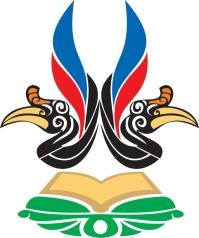 INSTITUT TEKNOLOGI KALIMANTAN………………………………………………(NAMA UNIT)Kampus ITK Karang Joang, Balikpapan 76127 Telepon (0542) 8530801 Faksimile (0542) 8530800laman : www.itk.ac.idNomor	: ……./………/………../2022	…,  …… 2022 Lampiran	: ……….Hal	: ……………………………..Yth. Kepala UPT TIKSehubungan dengan ………………………… , maka kami bermaksud mengajukan permohonan ………………………… dengan keterangan sebagai berikut:Nama Pemohon			: NIP / NI /NIPH / NIM		: Email 					: No HP 				: Tempat				: Demikian surat permohonan ini kami sampaikan. Dengan ini saya menyatakan bahwa data di atas adalah benar. Dan saya setuju untuk mematuhi semua aturan yang ditentukan oleh Institut Teknologi Kalimantan. Atas perhatian dan kerjasama yang diberikan, kami sampaikan terima kasih.Mengetahui,Ketua unit …..…………..Nama…………………….Nip………………………..